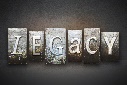 1 Timothy 3:10-17________________________________________________________________________________________________________________________________________________________________________________________________________________________________________________________________________________________________________________________________________________________________________________________________________________________________________________________________________________________________________________________________________________________________________________________________________________________________________________________________________________________________________________________________________________________________________________________________________________________________________________________________________________________________________________________________________________________________________________________________________________________________________________________________________________________________________________________________________________________________________________________________________________________________________________________________________________________________________________________________________________________________________________________________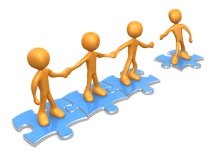 Reflection and Discussion GuideLeaving a LegacyWho left a lasting impression on your life - good or bad? Explain!What does it mean to leave a legacy?What legacy did Jesus leave for His disciples?Paul lived his life in such a way that he could say: Follow me as I follow Christ. (2 Timothy 1:13; 3:10) What does that mean? How does it look? Was Paul perfect?We learn from Jesus that discipleship is not just about teaching the right things but about imitation. If you take a close look at the whole of your life (work, family, neighbours, friends) - do you live a life worth imitating? Explain!What needs to change in your life in order to invite others to imitate you?How does it make you feel knowing that you have already left a legacy to the people close to you? What would you like to change if you could?What do you want your legacy to be? What do you need to do about that?